EAC0526 - Gestão de Riscos e Investimentos – Profa. Joanília Cia2. PREÇO DE MERCADO - Um título de dívida prefixado tem um valor de mercado de R$ 900,00. Sabendo que ele paga um cupom de R$ 75,00 por ano, seu valor de face é de R$ 1.000,00 e que faltam 3 anos para o vencimento, responda:a)Qual é a taxa de rentabilidade até o vencimento (YTM)?b)Sabendo=-se que a taxa atual do mercado é 25%, a.a. qual é o valor de mercado do título?5. DURATION - Calcule a Duration dos seguintes títulos de valor de face = 1.000Cupom = 8%, taxa de juros = 9% prazo = 3Cupom = 8%, taxa de juros = 9% prazo = 6Cupom zero taxa de juros = 9%, prazo 3Cupom zero taxa de juros = 6%, prazo 3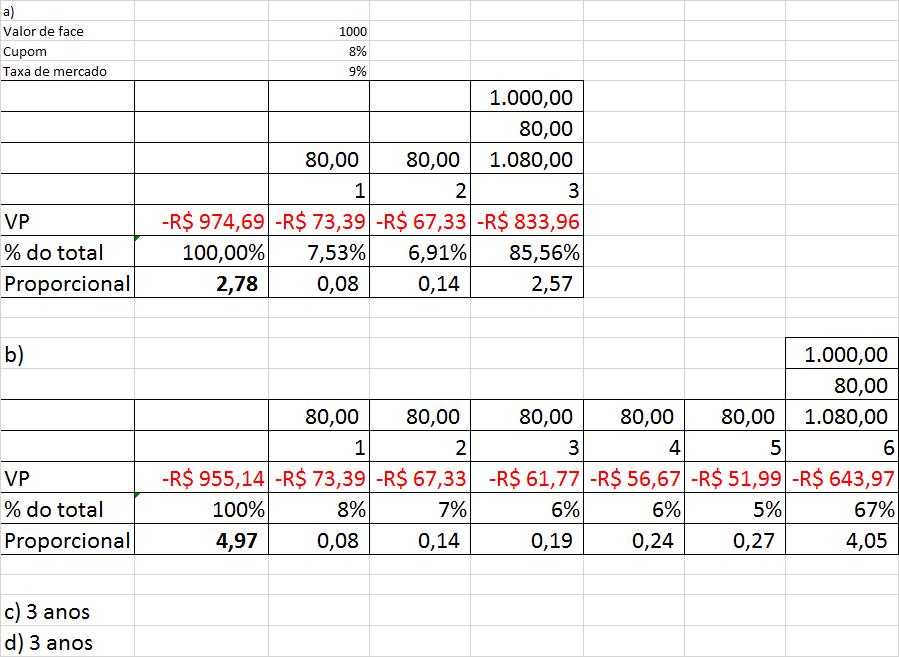 6. DURATION E RISCO DE TAXA DE JUROS Uma obrigação com vencimento em 30 anos tem uma taxa de cupom de 8% e um rendimento até o vencimento de 9%. O seu preço é 897,26 e sua duration de 11,37 anos; O que acontecerá com o preço da obrigação se o rendimento até o vencimento da obrigação aumentar para 9,1%2.2. Risco em Instrumentos de Renda Fixa – Títulos da Dívida – RESOLUÇÃO AULA 25/042.2. Risco em Instrumentos de Renda Fixa – Títulos da Dívida – RESOLUÇÃO AULA 25/042.2. Risco em Instrumentos de Renda Fixa – Títulos da Dívida – RESOLUÇÃO AULA 25/042.2. Risco em Instrumentos de Renda Fixa – Títulos da Dívida – RESOLUÇÃO AULA 25/041. PREÇO DE MERCADO - Uma  debênture remunera 8% de taxa de juros anuais (Cupom) e tem valor de face de 1.000. Calcule os preços de mercado, dadas as seguintes taxas de juros e prazos até o vencimento.1. PREÇO DE MERCADO - Uma  debênture remunera 8% de taxa de juros anuais (Cupom) e tem valor de face de 1.000. Calcule os preços de mercado, dadas as seguintes taxas de juros e prazos até o vencimento.1. PREÇO DE MERCADO - Uma  debênture remunera 8% de taxa de juros anuais (Cupom) e tem valor de face de 1.000. Calcule os preços de mercado, dadas as seguintes taxas de juros e prazos até o vencimento.1. PREÇO DE MERCADO - Uma  debênture remunera 8% de taxa de juros anuais (Cupom) e tem valor de face de 1.000. Calcule os preços de mercado, dadas as seguintes taxas de juros e prazos até o vencimento.PREÇOS DE MERCADOPREÇOS DE MERCADOPREÇOS DE MERCADOTaxas de juros de mercadoTaxas de juros de mercadoTaxas de juros de mercadoTaxas de juros de mercadoTempo para o vencimento (anos)6%8%10%10%1510Taxas de juros de mercadoTaxas de juros de mercadoTaxas de juros de mercadoTempo para o vencimento (anos)6%8%10%1R$ 1.018,87R$ 1.000,00R$ 981,825R$ 1.084,25R$ 1.000,00R$ 924,1810R$ 1.147,20R$ 1.000,00R$ 877,111000757575900-90075751075YTM = TIR = YTM = TIR = 11,64%3. VARIAÇÃO DO PREÇO DE MERCADO - Supondo dois títulos, um que remunera cupom de 8% e  outro 0%. (zero cupom)  Pergunta-se Qual é a variação do preço do título  dada a mudança da taxa de  juros de mercado  (YTM) dado o prazo de 1, 10 e 20 anos . PREÇO EM FUNÇÃO DO TEMPO3. VARIAÇÃO DO PREÇO DE MERCADO - Supondo dois títulos, um que remunera cupom de 8% e  outro 0%. (zero cupom)  Pergunta-se Qual é a variação do preço do título  dada a mudança da taxa de  juros de mercado  (YTM) dado o prazo de 1, 10 e 20 anos . PREÇO EM FUNÇÃO DO TEMPO3. VARIAÇÃO DO PREÇO DE MERCADO - Supondo dois títulos, um que remunera cupom de 8% e  outro 0%. (zero cupom)  Pergunta-se Qual é a variação do preço do título  dada a mudança da taxa de  juros de mercado  (YTM) dado o prazo de 1, 10 e 20 anos . PREÇO EM FUNÇÃO DO TEMPO3. VARIAÇÃO DO PREÇO DE MERCADO - Supondo dois títulos, um que remunera cupom de 8% e  outro 0%. (zero cupom)  Pergunta-se Qual é a variação do preço do título  dada a mudança da taxa de  juros de mercado  (YTM) dado o prazo de 1, 10 e 20 anos . PREÇO EM FUNÇÃO DO TEMPO3. VARIAÇÃO DO PREÇO DE MERCADO - Supondo dois títulos, um que remunera cupom de 8% e  outro 0%. (zero cupom)  Pergunta-se Qual é a variação do preço do título  dada a mudança da taxa de  juros de mercado  (YTM) dado o prazo de 1, 10 e 20 anos . PREÇO EM FUNÇÃO DO TEMPOCupomYTM11020208%8%9%Variação do preço$% Cupom11020200%8%9% Variação do preço$%tempotempotempoCupomYTM110208%8%R$ 1.000,00R$ 1.000,00R$ 1.000,00809%R$ 990,83R$ 935,82R$ 908,71Variação do preço-R$ 9,17-R$ 64,18-R$ 91,29-0,92%-6,42%-9,13%110200%8%R$ 925,93R$ 463,19R$ 214,5509%R$ 917,43R$ 422,41R$ 178,43-R$ 8,49-R$ 40,78-R$ 36,12-0,92%-8,80%-16,83%4. ELASTICIDADE: Supondo agora o título a seguir. Calcule a elasticidade em cada caso, interpretando o resultado. tempotempotempoCupomYTM1102010%10%R$ 1.000,00R$ 1.000,00R$ 1.000,0012%R$ 982,14R$ 887,00R$ 850,61Variação do preço-R$ 17,86-R$ 113,00-R$ 149,39-1,79%-11,30%-14,94%Variação do YTM1,82%1,82%1,82%Elasticidade1,82%-              0,98-            6,22-            8,22110200%10%R$ 909,09R$ 385,54R$ 148,6412%R$ 892,86R$ 321,97R$ 103,67-R$ 16,23-R$ 63,57-R$ 44,98-1,79%-16,49%-30,26%Variação do YTM1,82%1,82%1,82%Elasticidade1,82%-              0,98-            9,07-          16,64Face1000Preço897,26tempo 30Duration        11,37 cupom 8%aumento para 9,10%Juros de mercado9%      0,0010 Cálculo da  mudança preço-                 11,37                  0,0010       897,26 -     9,3626                    1,090 